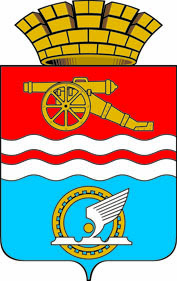 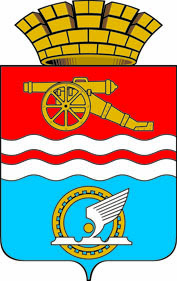 Свердловская областьОрган местного самоуправления                                                                           «Управление культуры Каменск-Уральского городского округа»П Р И К А Зот  30.03.2020    № 98О приостановлении действия приказа ОМС «Управление культуры» от30.12.2019 № 461 «Об утверждении планов камеральных и выездных проверок для осуществления контроля над деятельностью муниципальныхучреждений, функции и полномочия учредителя которых осуществляетОМС «Управление культуры», на 2020 год»В связи с введением временных мер в условиях угрозы распространения новой коронавирусной инфекции (2019-nCoV), ОМС «Управление культуры» ПРИКАЗЫВАЕТ:1.	Приостановить действие приказа ОМС «Управление культуры» от 30.12.2019 № 461 «Об утверждении планов камеральных и выездных проверок для осуществления контроля над деятельностью муниципальных учреждений, функции и полномочия учредителя которых осуществляет ОМС «Управление культуры», на 2020 год» до особого распоряжения.Начальник                                                          С. В. Казанцева2.	Контроль над исполнением настоящего приказа возложить на заместителя
начальника Шалобаева А. Ю.